РЕШЕНИЕ	                              с. Костенеево                                       КАРАР                                              № 168					 		                  24.06.2019 г.О внесении изменений в решение Совета Костенеевского  сельского поселения Елабужского муниципального района Республики Татарстан  от 15 июня 2015 года  № 183 «Об утверждении Положения о муниципальной службе в Костенеевском сельском поселении Елабужского муниципального района»В соответствии с Федеральным законом от 02.03.2007 года №25-ФЗ «О муниципальной службе в Российской Федерации», Кодексом Республики Татарстан  о муниципальной службе от 25.06.2013 года №50-ЗРТ, Уставом муниципального образования Костенеевское сельское поселение Елабужского муниципального рай	она Республики Татарстан Совет Костенеевского  сельского поселения Елабужского муниципального района Республики ТатарстанРЕШИЛ:1.Внести в  Положение о муниципальной службе в Костенеевском сельском поселении  Елабужского муниципального района, утвержденное решением Совета Костенеевского сельского поселения Елабужского муниципального района Республики Татарстан от 15.06.2015 года № 183 следующие изменения:1.1. Статью 15 Положения дополнить частью 2.1. в следующей редакции: «2.1 Гражданин не может быть назначен на должности председателя, заместителя председателя и аудитора контрольно-счетного органа муниципального образования, а муниципальный служащий не может замещать должности председателя, заместителя председателя и аудитора контрольно-счетного органа муниципального образования в случае близкого родства или свойства (родители, супруги, дети, братья, сестры, а также братья, сестры, родители, дети супругов и супруги детей) с председателем представительного органа муниципального образования, главой муниципального образования, руководителем Исполнительного комитета, руководителями судебных и правоохранительных органов, расположенных на территории соответствующего муниципального образования».1.2. Пункт 2 части 1 статьи 16 Положения изложить в следующей редакции:«2) заниматься предпринимательской деятельностью лично или через доверенных лиц, участвовать в управлении коммерческой организацией или в управлении некоммерческой организацией (за исключением участия в управлении политической партией; участия на безвозмездной основе в управлении органом профессионального союза, в том числе выборным органом первичной профсоюзной организации, созданной в органе местного самоуправления; участия в съезде (конференции) или общем собрании иной общественной организации, жилищного, жилищно-строительного, гаражного кооперативов, товарищества собственников недвижимости; участия на безвозмездной основе в управлении указанными некоммерческими организациями (кроме политической партии и органа профессионального союза, в том числе выборного органа первичной профсоюзной организации, созданной в органе местного самоуправления) в качестве единоличного исполнительного органа или вхождения в состав их коллегиальных органов управления с разрешения представителя нанимателя (работодателя), которое получено в порядке, установленном муниципальным правовым актом), кроме представления на безвозмездной основе интересов сельского поселения в органах управления и ревизионной комиссии организации, учредителем (акционером, участником) которой является сельское поселение, в соответствии с муниципальными правовыми актами, определяющими порядок осуществления от имени муниципального образования полномочий учредителя организации или управления находящимися в муниципальной собственности акциями (долями участия в уставном капитале); иных случаев, предусмотренных федеральными законами»;2. Настоящее решение подлежит официальному опубликованию. 3. Контроль за исполнением настоящего решения оставляю за собой. Председатель								         А.А. БузовСОВЕТ КОСТЕНЕЕВСКОГО  СЕЛЬСКОГО ПОСЕЛЕНИЯ ЕЛАБУЖСКОГО МУНИЦИПАЛЬНОГО РАЙОНАРЕСПУБЛИКИ ТАТАРСТАН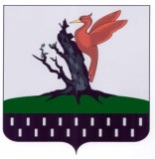 ТАТАРСТАН РЕСПУБЛИКАСЫАЛАБУГА МУНИЦИПАЛЬ РАЙОНЫ  КОСТЕНЕЕВО АВЫЛ ҖИРЛЕГЕ СОВЕТЫ 